Non-elective careExported from METEOR(AIHW's Metadata Online Registry)© Australian Institute of Health and Welfare 2024This product, excluding the AIHW logo, Commonwealth Coat of Arms and any material owned by a third party or protected by a trademark, has been released under a Creative Commons BY 4.0 (CC BY 4.0) licence. Excluded material owned by third parties may include, for example, design and layout, images obtained under licence from third parties and signatures. We have made all reasonable efforts to identify and label material owned by third parties.You may distribute, remix and build on this website’s material but must attribute the AIHW as the copyright holder, in line with our attribution policy. The full terms and conditions of this licence are available at https://creativecommons.org/licenses/by/4.0/.Enquiries relating to copyright should be addressed to info@aihw.gov.au.Enquiries or comments on the METEOR metadata or download should be directed to the METEOR team at meteor@aihw.gov.au.Non-elective careIdentifying and definitional attributesIdentifying and definitional attributesMetadata item type:Glossary ItemMETEOR identifier:327252Registration status:Health, Standard 01/03/2005Definition:Care that, in the opinion of the treating clinician, is necessary and admission for which cannot be delayed for more than 24 hours.Context:Institutional health careSource and reference attributesSource and reference attributesSubmitting organisation:Hospital access program waiting lists working group
Origin:National Health Data CommitteeRelational attributesRelational attributesRelated metadata references:Is re-engineered from  Non-elective care, version 1, DEC, NHDD, NHIMG, Superseded 01/03/2005.pdf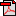  (11.4 KB)No registration status